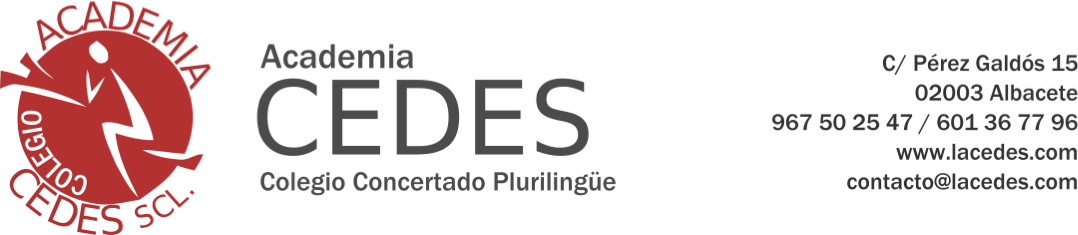 SERVICIOS COMPLEMENTARIOS - TARIFAS CURSO 2022/2023 TRANSPORTE ESCOLAR | SCHOOL BUS Ida y vuelta durante todo el curso: 60€/mes. Ida o vuelta durante todo el curso: 40€/mes. COMEDOR | SCHOOL CATERING Mes completo: 120€. Días esporádicos: 9€. AULA MATINAL | EARLY MORNING CARE Mes completo: 55€.
Días esporádicos: 4€. El pago de estos servicios se realizará exclusivamente mediante transferencia bancaria durante los primeros cinco días de cada mes al siguiente número de cuenta de Globalcaja: ES85 3190 0076 1451 8407 7625
En el concepto debe figurar el servicio contratado, el nombre del alumno y el curso en el que está matriculado. Precios válidos salvo error tipográfico. 